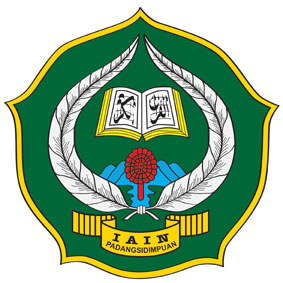 STANDAR OPERASIONAL PROSEDURPENGABDIAN KEPADA MASYARAKAT KULIAH KERJA LAPANGAN (KKL) LEMBAGA PENELITIAN DAN PENGABDIAN KEPADA MASYARAKAT INSTITUT AGAMA ISLAM NEGERI PADANGSIDIMPUAN 2016Jl. T. Rizal Durdin Km. 4,5 Sihitang Padangsidimpuan.